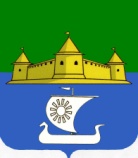 Муниципальное образование «Морозовское городское поселение Всеволожского муниципального района Ленинградской области»АДМИНИСТРАЦИЯП О С Т А Н О В Л Е Н И Е01.03.2018 г.						                   			 № 74г.п. им. МорозоваВ  соответствии с  Федеральным законом от 06.10.2003 №131-ФЗ «Об общих принципах организации местного самоуправления в Российской Федерации», Постановлением Совета депутатов муниципального образования «Морозовское городское поселение Всеволожского муниципального района Ленинградской области», Областным законом Ленинградской области от 15.01.2018 № 3-ОЗ «О содействии участию населения в осуществлении местного самоуправления в иных формах на территориях административных центров муниципальных образований Ленинградской области», Решением Совета депутатов от 26.02.2018 № 12 «Об организации участия населения в осуществлении местного самоуправления в иных формах на территории административного центра муниципального образования «Морозовское городское поселение Всеволожского муниципального района Ленинградской области», Уставом муниципального образования «Морозовское городское поселение Всеволожского муниципального района Ленинградской области», в целях активизации населения в определении приоритетов расходования средств местных бюджетов и поддержки инициативных предложений граждан в решении вопросов местного значения, участия в программах Ленинградской области по расходованию выделенных денежных средств на выше указанные цели.ПОСТАНОВЛЯЕТ: Назначить собрание (конференцию) граждан по вопросу избрания инициативнойкомиссии на 6 марта 2018г в 17.30 в большом зале ДК им. Н.М. Чекалова по адресу: пл. Культуры, д.3, г.п.им.  Морозова.2. Настоящее постановление вступает в силу с момента его подписания. 3. Разместить настоящее постановление на официальном сайте администрации.4. Контроль за исполнением настоящего постановления возложить на главного специалиста по жилищному, коммунальному, дорожному хозяйству и благоустройству. Глава администрации                                                                   А.А. СтрекаловскийО назначении собрания (конференции) граждан по вопросу избрания инициативной комиссии